КОНКУРСНОЕ ЗАДАНИЕпо компетенции «Преподавание в младших классах»(R21 Elementary School Teaching) Конкурсное задание включает в себя следующие разделы: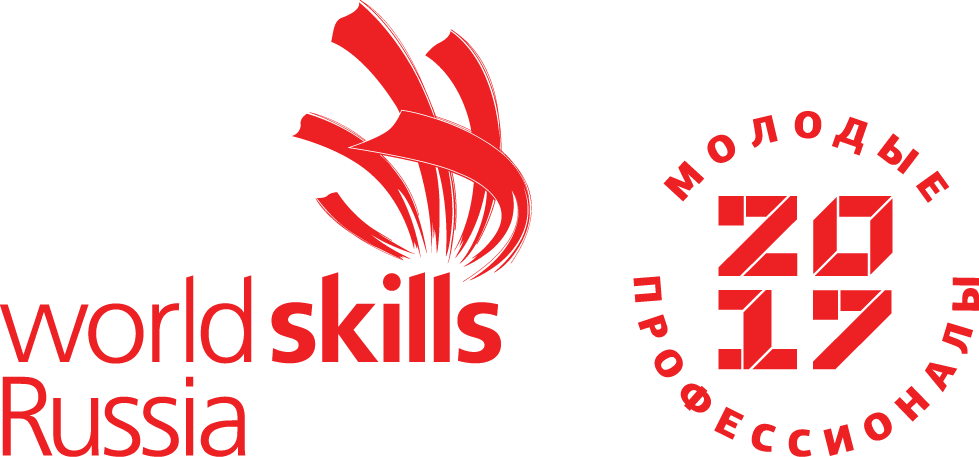 Формы участия в конкурсеЗадание для конкурсаМодули задания и необходимое времяКритерии оценкиКоличество часов на выполнение задания: 15 ч. 15 мин.1. ФОРМЫ УЧАСТИЯ В КОНКУРСЕИндивидуальный конкурс.2. ЗАДАНИЕ ДЛЯ КОНКУРСАСодержанием конкурсного задания является организация урочной, внеурочной и воспитательной деятельности, создание условий для развития детей посредством активного взаимодействия с участниками образовательного процесса (обучающимися, семьей обучающегося, коллегами). Участники соревнований выполняют конкурсное задание в рамках следующих разделов WSSS: общекультурное развитие; культура безопасного труда, организация рабочего пространства и рабочего процесса; общепрофессиональное развитие, взаимодействие с родителями и сотрудниками образовательного учреждения, саморазвитие и самообразование, методическое обеспечение образовательного процесса. Конкурс включает в себя подготовку и проведение фрагмента урока (этап открытия нового знания) в начальных классах по одному из учебных предметов; разработка и демонстрация дидактического средства на интерактивном оборудовании в соответствии с заданной темой урока, разработку и проведение внеурочного занятия c использованием интерактивного оборудования и робототехники; подготовку и проведение обучающего интерактива по решению ситуативной педагогической задачи; разработка паспорта проекта для организации проектно-исследовательской деятельности обучающихся; подготовку и размещение материала для персонального сайта учителя.Актуальное конкурсное задание (с внесением 30% изменений) и окончательные аспекты критериев оценки уточняются экспертами чемпионата. Оценка производится как в отношении модулей, так и в отношении процесса выполнения конкурсной работы. Если участник конкурса не выполняет требования техники безопасности, подвергает опасности себя или других конкурсантов, такой участник может быть отстранен от конкурса.Модули и время сведены в таблице 1 Таблица 1Конкурсное заданиеМодуль A. Подготовка и проведение фрагмента урока (этап открытия нового знания) в начальных классах по одному из учебных предметов с использованием интерактивного оборудованияA1. Разработка технологической карты фрагмента урокаЦель: продемонстрировать умение разрабатывать технологическую карту фрагмента урока Описание объекта: технологическая карта фрагмента урока (этап открытия нового знания) с использованием интерактивного оборудования.Лимит времени на выполнение задания: 1 часа 30 мин (участник использует материалы, указанные в инфраструктурном листе)Задание:Определить цель и задачи фрагмента урокаОпределить этапы фрагмента урока, соответствующие им задачи и планируемые результаты Разработать структуру и ход фрагмента урока Определить содержание фрагмента урока, методы и формы организации деятельности обучающихся.Определить дидактические средства и интерактивное оборудованиеВнести данные в технологическую карту фрагмента урока (см. Приложение 1)Распечатать технологическую карту и предоставить ее экспертамПримечание: Технологическая карта фрагмента урока разрабатывается без использования материалов сети Интернет.А2. Проведение фрагмента урока (этап открытия нового знания) в начальных классах по одному из учебных предметов с использованием интерактивного оборудованияЦель: продемонстрировать умение провести фрагмент урока в соответствии с разработанной технологической картой с применением современных образовательных и информационно-коммуникационных технологий.Описание объекта: демонстрация фрагмента урока (этап открытия нового знания) с использованием интерактивного оборудования.Лимит времени на выполнение задания: 1 час 30 мин (участник использует материалы, указанные в инфраструктурном листе)Лимит времени на представление задания: 15 минутКонтингент: волонтеры или дети младшего школьного возраста (6 человек) Задание:Подготовка к демонстрации фрагмента урока (этап открытия нового знания) с использованием интерактивного оборудованияПодготовить для использования материалы и интерактивное оборудование, необходимые для деятельности педагогаПодготовить для использования оборудование, необходимое для организации деятельности обучающихсяII.	Демонстрация фрагмента урока (этап открытия нового знания) с использованием интерактивного оборудованияПродемонстрировать фрагмент урока в соответствии с разработанной технологической картойПродемонстрировать элементы современных образовательных технологий и владение интерактивным оборудованием на различных этапах фрагмента урока (мотивационный, постановка учебной задачи, учебное действие, действия контроля, самоконтроля, оценки и самооценки). Примечание: при проведении фрагмента урока необходимо продемонстрировать использование не менее двух видов интерактивного оборудования, указанного в инфраструктурном листе. Модуль В. Разработка и демонстрация дидактического средства на интерактивном оборудовании в соответствии с заданной темой урока.Цель: продемонстрировать умение разрабатывать дидактическое средство.Описание объекта: дидактическое средство Лимит времени на выполнение задания: 1 час (участник использует материалы, указанные в инфраструктурном листе)Лимит времени на представление задания: 10 минутКонтингент:  - Задание:Разработка дидактического средства в соответствии с заданной темой урока.  Определить цель использования дидактического средства, исходя из темы и цели фрагмента урока Самостоятельно разработать дидактическое средство. Подготовить для использования материалы и интерактивное оборудование, необходимые для демонстрации применения дидактического средства II.	Демонстрация применения дидактического средства Продемонстрировать применение самостоятельно разработанного участником дидактического средства. Примечание: Самостоятельно разработанное участником дидактическое средство должно включать не менее трех типов заданий, различающихся по способу действия. Модуль С. Разработка и проведение внеурочного занятия по общеинтеллектуальному направлению с использованием интерактивного оборудования и робототехники.Цель: продемонстрировать умение подготовить и провести занятие внеурочной деятельности с использованием интерактивного оборудования.Описание объекта: внеурочное занятие Лимит времени на выполнение задания: 3 час 00 минут (участник использует материалы, указанные в инфраструктурном листе)Лимит времени на представление задания: 15 мин Контингент: волонтеры или дети младшего школьного возраста (6 человек) Задание:1.	Определить цель и задачи занятия2.	Разработать структуру и ход занятия3.	Определить содержание занятия в том числе задания с использованием интерактивного оборудования. 4.	Подобрать материалы и оборудование5.	Сообщить экспертам о завершении работы и готовности демонстрировать заданиеМодуль 4: D.  Подготовка и проведение обучающего интерактива для родителей по решению ситуативной педагогической задачи.D1. Решение ситуативной педагогической задачиЦель: продемонстрировать умение анализировать и решать ситуативные педагогические задачиОписание объекта: решение ситуативной педагогической задачиЛимит времени на выполнение задания: 1 часа 30 минут (участник использует материалы, указанные в инфраструктурном листе)Лимит времени на представление задания: -Контингент: - Задание: I.	Решение ситуативной педагогической задачи1.	Проанализировать педагогическую ситуацию.2.	Определить проблему в контексте педагогического процесса.3.	На основе анализа ситуации и конкретных условий сформулировать педагогическую задачу, решение которой будет найдено совместно с родителями. 4.	Найти варианты решения задачи.  5.	Письменно оформить результаты решения педагогической задачи.D2. Проведение обучающего интерактива по решению ситуативной педагогической задачи.Цель: продемонстрировать умение организовать интерактивное взаимодействие в ходе мастер-класса.Описание объекта: интерактивЛимит времени на выполнение задания: 1 часа 30 минут (участник использует материалы, указанные в инфраструктурном листе)Лимит времени на представление задания: 15 минут Контингент: волонтеры (6 человек) Задание: I.	Подготовка к проведению интерактива, направленного на решение ситуативной педагогической задачи1.	Определить цель и задачи интерактивного взаимодействия.2.	Осуществить подбор интерактива3.	Определить содержание и форму проведения интерактива4.	Подготовить материалы и оборудование.II.	Проведение интерактива, направленного на решение ситуативной педагогической задачи1.	Продемонстрировать умение организовать и провести интерактивное обсуждение заданной педагогической ситуации2.	Продемонстрировать умение организовать продуктивное сотрудничество по поиску вариантов решения педагогической задачи.3.	Продемонстрировать умение осуществлять рефлексивный анализ.Модуль E. Разработка паспорта проекта для организации проектно-исследовательской деятельности обучающихся.Цель: продемонстрировать умение разрабатывать паспорт проекта исследовательской деятельности в начальной школе Описание объекта: паспорт проекта исследования.Лимит времени на выполнение задания: 2 часа (участник использует материалы и оборудование, указанные в инфраструктурном листе).Лимит времени на представление задания: 10 минут.Задание:Разработка паспорта проекта.Определить тему проекта в рамках обозначенного объекта исследования естественно-научного содержания, обосновать ее актуальностьОпределить и сформулировать научный аппарат проекта: проблема исследования, объект, предмет, цель, задачи, гипотеза, методы исследования.  Определить этапы работы над проектом с указанием содержания деятельности.Определить предполагаемый продукт проекта. Внести данные в паспорт проекта (Приложение 2). Модуль F: Подготовка и размещение материала для персонального сайта учителя. Цель: продемонстрировать умение работать с персональным сайтом учителя Описание объекта: презентация сайта Лимит времени на выполнение задания: 2 час Лимит времени на представление задания: 10 минутЗадание:1.	Подобрать материал для сайта по заданной теме2.	Определить структурные компоненты размещаемого материала3.	Определить содержание каждого структурного компонента4.	Подобрать дизайн оформления подготовленного материала5.	 Подготовить выступление. 6.	Сообщить экспертам о завершении работы и готовности выполнить конкурсное задание.Критерии оценкиВ данном разделе определены критерии оценки и количество начисляемых баллов (таблица 2). Общее количество баллов задания/модуля по всем критериям оценки составляет 100.Таблица 2Приложение 1ТЕХНОЛОГИЧЕСКАЯ КАРТА ФРАГМЕНТА УРОКАФ.И.О. участника__________________________________________________Тема урока___________________________________________________________Класс_____________Цель фрагмента урока_____________________________________________________ХАРАКТЕРИСТИКА ЭТАПОВ УРОКАПриложение 2Паспорт исследовательского проекта (структура)№ п/пНаименование модуляВремя на задание1Модуль А. Подготовка и проведение фрагмента урока (этап открытия нового знания) в начальных классах по одному из учебных предметов с использованием интерактивного оборудования1A1. Разработка технологической карты фрагмента урокаПодготовка - 1 час 30 мин1А2. Проведение фрагмента урока (этап открытия нового знания) в начальных классах по одному из учебных предметов с использованием интерактивного оборудованияПодготовка - 1 час 30 минДемонстрация - 15 мин2Модуль В. Разработка и демонстрация дидактического средства на интерактивном оборудовании в соответствии с заданной темой урока.Подготовка - 1 час Демонстрация - 10 мин3Модуль С. Разработка и проведение внеурочного занятия по общеинтеллектуальному направлению с использованием интерактивного оборудования и робототехники.Подготовка - 3 час Демонстрация - 15 мин4Модуль D.  Подготовка и проведение обучающего интерактива для родителей по решению ситуативной педагогической задачи.4D1. Решение ситуативной педагогической задачиПодготовка - 1 час 30 мин4D2. Проведение обучающего интерактива для родителей по решению ситуативной педагогической задачи.Подготовка - 1час 30 минДемонстрация - 15 мин5Модуль E. Разработка паспорта проекта для организации проектно-исследовательской деятельности обучающихся. Подготовка - 2 час Демонстрация - 10 мин6Модуль F. Подготовка и размещение материала для персонального сайта учителя Подготовка - 2 час Демонстрация - 10 минКрКритерииКрКритерииБаллыБаллыБаллыМодулиМнение судейИзмеримаяВсего1Модуль А. Подготовка и проведение фрагмента урока (этап открытия нового знания) в начальных классах по одному из учебных предметов с использованием интерактивного оборудования717242A1. Разработка технологической карты фрагмента урока-663А2. Проведение фрагмента урока (этап открытия нового знания) в начальных классах по одному из учебных предметов с использованием интерактивного оборудования711184Модуль В. Разработка и демонстрация дидактического средства на интерактивном оборудовании в соответствии с заданной темой урока.3695Модуль С. Разработка и проведение внеурочного занятия по общеинтеллектуальному направлению с использованием интерактивного оборудования и робототехники.515206Модуль: D.  Подготовка и проведение обучающего интерактива для родителей по решению ситуативной педагогической задачи.821297D1. Решение ситуативной педагогической задачи-998D2. Подготовка и проведение обучающего интерактива для родителей по решению ситуативной педагогической задачи.812209Модуль E. Разработка паспорта проекта для организации проектно-исследовательской деятельности обучающихся. 17810Модуль F. Подготовка и размещение материала для персонального сайта учителя. 3710Всего2773100Задачи фрагмента урока:Задачи фрагмента урока:ДидактическиеРазвивающиеВоспитательныеЭтап фрагмента урокаОбразовательная задача этапа урокаМетоды и приемы работыДеятельность учителяДеятельностьобучающихсяФорма организации учебной деятельности (Ф-фронтальная, И-индивидуальная, П-парная, Г-групповая)Дидактические средства,интерактивное оборудованиеФормы контроля, взаимоконтроля и самоконтроляПланируемые результатыПланируемые результатыПланируемые результатыЭтап фрагмента урокаОбразовательная задача этапа урокаМетоды и приемы работыДеятельность учителяДеятельностьобучающихсяФорма организации учебной деятельности (Ф-фронтальная, И-индивидуальная, П-парная, Г-групповая)Дидактические средства,интерактивное оборудованиеФормы контроля, взаимоконтроля и самоконтроляПредметныеМетапредметные(П-познавательные, Р - регулятивные, К - коммуникативные)Личностные№Компоненты паспортаОписание исследовательского проекта1ФИО участника2Тема проекта3Актуальность проекта4Проблема исследования5Объект исследования 6Цель проекта7Задачи проекта8Гипотеза исследования9Методы исследования10Тип проекта (по продолжительности)11Этапы реализации проекта, краткое их описание12Оборудование для проведения исследования13Продукт проекта14Перспектива проекта15Используемые источники 